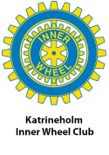 Månadsbrev nr 1 september 2019		Birgitta Sigvardsdotter	Catarina Bennetoft		 President			SekreterareKallelse till årsmöte:	 9 september 2019	Tid: 18.00Plats:		Jättorps GolfrestaurangProgram:		Årsmötesförhandlingar		Distriktspresident Marlene WahlqvistMeny:		Röding toppad med handskalade räkor, potatispuré och vitvinssås.
Kaffe med biskvi.Pris:		220 kr Betala gärna på bankgiro 899-0434 Anmälan:		Senast 5/9 till Katrine Plan e-post: katrinep97@gmail.comSms eller tel: 070-3723417. 
Vid behov av transport meddela detta till Katrine vid anmälan. (20 kr till chauffören) Inga gäster denna gångMedlemsavgift:	500 kr sätts in på bankgiro 899-0434. Obs! Inbetalningskort		kommer inte att skickas ut. Sista betalningsdag 30/9 2019Årets motto:		Empower and Evolve	Kvällens insamling	Går till förmån för narkotika hundarnaKära Innerwheelare!           Hoppas att ni alla haft en fin sommar! Nu är det återigen dags för höstens 
		första månadsmöte och vi ser fram emot att ses igen. Här följer Mariannes redogörelse från vårens  avslutande månadsmöte på Magdakullan i maj.Vårt månadsmöte i maj var en utflykt till Magda säteri, Magdakullen i Näshulta. Vi samlades vid resecentrum för transport med Forssjö Buss och bussen kördes av vår medlem Elisabeth Johansson. Ombord på bussen välkomnades vi av vår president Britt Stenberg och vår klubbmästare Katrine Plan och även vår chaufför Elisabeth välkomnade oss. Vi bjöds sedan på en angenäm resa genom det vackra sörmländska landskapet. När vi kom fram till Magda gård samlades vi i det som en gång varit ett stall och som till för fyra år sedan varit maskinhall. Där välkomnades vi av gårdens ägare Christer Nordqvist. Därefter tog Christer oss på en kort promenad och han började med att berätta om gårdens ekonomibyggnader. Sedan gick vi till en beteshage för att titta på gårdens nötkreatur. Fram till 1955 var gården en mjölkgård men nu går all mjölk till kalvarna och allt kött säljs på gården. Sedan 1976 har gårdens jordbruk drivits ekologiskt. Det används inga bekämpningsmedel mot ogräs och skadedjur och man medicinerar inte i förebyggande syfte. På gården finns 125 nötkreatur varav 40 kalvande kor. Djuren tillhör rasen Rödkullor. Rödkullor är små och lätthanterliga och korna har lätt att kalva. Korna går ute hela året men har vintertid möjlighet att gå in den gamla ladugården som är ombyggd för lösdrift. Vår rundvandring avslutades med ett besök i ladugården.Sedan var det dags att gå in och vi bänkade oss vid de dukade borden. Britt inledde med att hälsa oss välkomna till bords och tände därefter Vänskapens ljus. Britt berättade sedan att vår medlem sedan många år Margareta Behrman avlidit efter en kort tids sjukdom och Britt tände därefter ett vitt ljus till minnet av Margareta och vi reste oss upp för en tyst minut. Sedan berättade Britt att Annette Broms av hälsoskäl avböjt att bli president 2019 - 20. Kerstin Hermelin meddelade att valberedningen bett Birgitta Sigvardsdotter att åta sig uppdraget och att Birgitta tackat ja till detta. Birgitta Sigvardsdotter valdes enhälligt av klubbens medlemmar till president 2019 - 20. Valberedningen föreslog vidare att Chatarina Jonsson skulle utses till revisor. Chatarina Jonsson valdes enhälligt till revisor 2019 - 20. Britt berättade sedan att IW:s rådsmöte i Skellefteå fått ske genom en telefonkonferens på grund av flygstrejk. Ett referat från Rådsmötet finns på hemsidan. På Rådsmötet diskuterades ett förslag till ett nytt internationellt projekt i stället för Garissa. Förslaget gäller stöd till DR. Dennis Mukweges arbete vid Panzisjukhuset för våldsutsatta kvinnor. Med anledning av detta har rådet ställt följande frågor till klubbarna:Skall Sveriges Inner Wheel lämna en motion till IIW om ett övergripande internationellt projekt mot Panzisjukhuset i Republiken Kongo?Skall svenska Inner Wheel försöka få till stånd ett gemensamt nordiskt projekt med inriktning mot insamling till Panzisjukhuset?Klubbens medlemmar enades enhälligt om att vi vill ha ett gemensamt nordiskt projekt.Sedan var det dags att under glatt samspråk njuta av den utsökta maten. Efter en god stund med angenäm samvaro avslutade Britt mötet med att tacka för kvällens guidning och den goda maten och den trevliga samvaron och hon berättade även att hon är glad att kunnat komma på IW:s möten trots sin sjukdom och hon tackade styrelsen för all hjälp och allt stöd hon fått. Britt uttryckte också klubbens tacksamhet till Birgitta Sigvardsdotter för att hon tar på sig uppdraget att bli president. Britt överlämnade sedan presidentkedjan till Birgitta. Kerstin Hermelin överräckte därefter past presidentnålen till Britt. Britt blåste till sist ut de två ljusen och vi gick i ut i försommarkvällen och klev ombord på bussen för hemfärd.Vid pennan Marianne Tack Marianne för en fin redogörelse!Vi fortsätter våra lW-lunchmöten första måndagen i månaden och startar redan den 2:a september klockan 13.00 på Restaurang Stadsparken.Varmt välkomna till septembermötet på Jättorps Golfrestaurang.Catarina Bennetoft 	Bilagor	Dagordning	Årsberättelse